AETech Electrical Training Center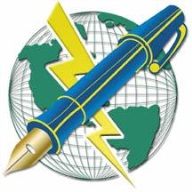 Arne Electro-Tech Seminars                                   P.O. Box 2272Steve Arne							        	            Rapid City, SD 57709Email:  office@aetech.com						          Phone: (605) 342-9088 Continuing Education for the Electrical ProfessionalCourse:		2017 NEC Electrical Code Change Highlights.Schedule:	8:00 a.m. – 5:00 p.m. Sign-in starts at 7:30 a.m.[occasionally this class is taught in 2 4-hour installments as a Part 1 and Part 2 as described below].Format:	 Lecture format using Power Point slides and in-class discussion of 2014 Code Changes using the Mike Holt “2017 NEC Code Changes” book.Text book:	“2017 National Electrical Code” Instructor:	Jeff Larus: Master Electrician, Licensed Electrical Inspector.Objectives:	Provide a review of important Code Changes made by the 2017 NEC.Criteria used to identify successful course completion: 		Attendance sign-in sheets and instructor observation of attendance/application.Course Outline:*	Part 1		2 Hr		NEC Articles 90 through 230								NEC Overview and Introduction, Article 90, 100								General Installation Requirements - 110 				Grounded (neutral) Conductor – 200 				Branch Circuits - 210 				Feeders - 215 				Services - 230 		2 Hr		NEC Article 240 through 310				Overcurrent Protection - 240 				Grounding and Bonding - 250 				Wiring Methods - 300 				Conductors – 310Part 2		2 Hr		NEC Article 314 through 406				Boxes – 314 				Cables – 320 through 340 				Raceways – 342 through 362 				Cable Trays – 392 				Disconnects – 404 				Receptacles – 406 						2 Hr		NEC Articles 410 through 680				Fixtures – 410 				Motors – 430 				Transformers – 450				Hazardous (Classified) Locations – 500 through 514 				Swimming Pools – 680 *additional topics from the NEC will be covered as applicable 